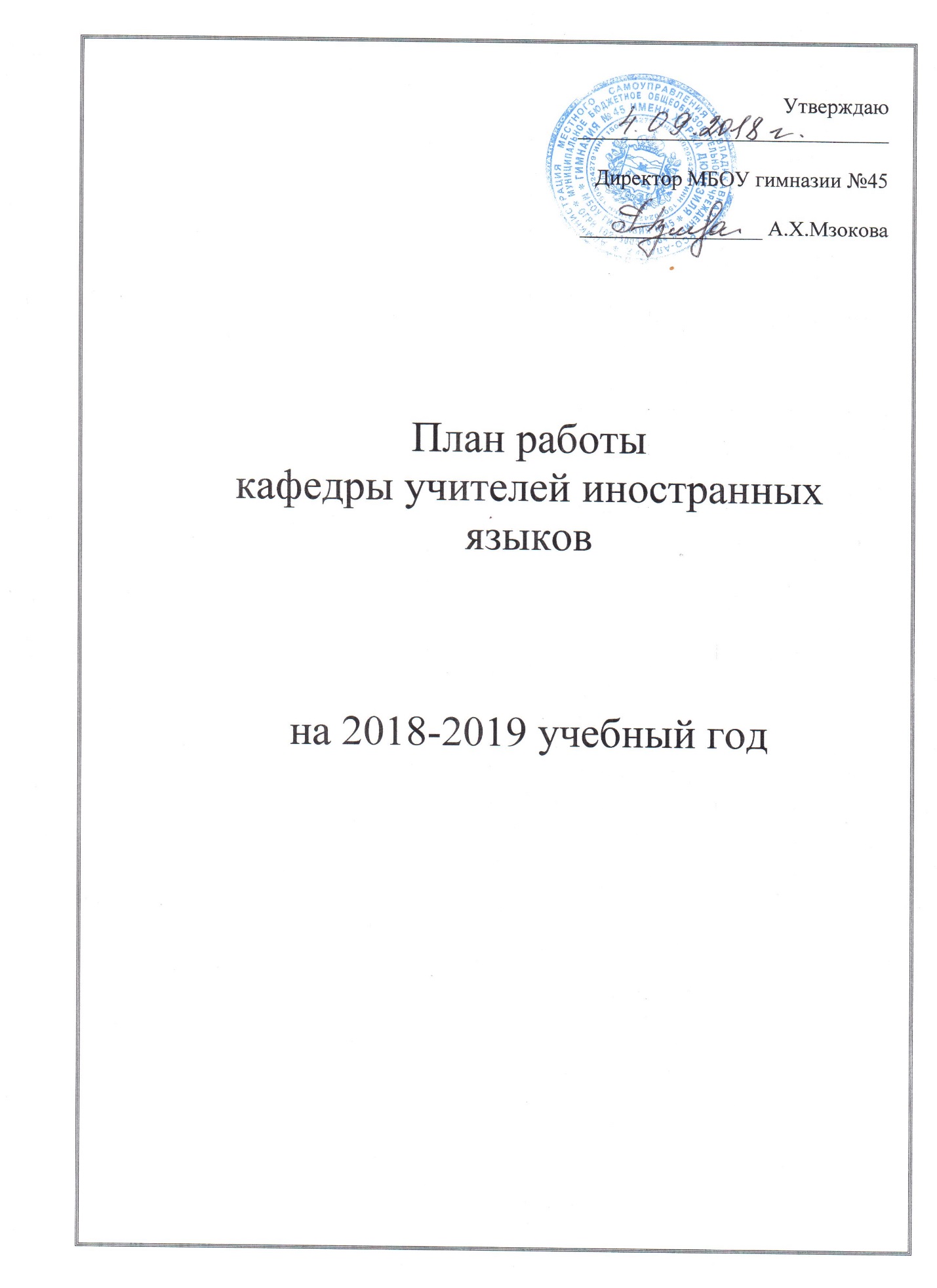 План работы на 2018-2019уч.год№Заседание № 1.   29.08.2018   КРУГЛЫЙ СТОЛ.ОтветственныйАнализ работы кафедры учителей иностранных языков за 2017-2018уч. годЗагашвили И.И.Обсуждение и утверждение плана работы кафедры иностранных языков на 2018-2019уч. Год; утверждение рабочих программ, планов по самообразованию, учебников, ведомостей промежуточной аттестации и исследовательских работ.Кафедра Распределение обязанностей и поручений среди членов кафедры.КафедраОзнакомление с новыми нормативно-правовыми документами, программами, об аттестации учителей и об авторских программах.  ФГОС.  Шотаева Ж.К.Реализация ИП в 10-11 классах (углублённое изучение).Загашвили И.И.Анализ ОГЭ, ЕГЭ, ВПР и мониторингов.Шотаева Ж.К.Заседание № 2. НоябрьЗаседание № 2. НоябрьЗаседание № 2. НоябрьИнновационная деятельность педагогов кафедры иностранных языков.Подготовка публикаций на педагогических сайтах. Участие в научно-практических конференциях. Работа персональных сайтов учителей.  Коновалова Ж.Б.Обсуждение плана участия в городских  мероприятиях по иностранным языкам (олимпиады, семинары, конкурсы). Шотаева Ж.К.Подготовка и проведение конкурса  видеопроектов «Достопримечательности стран изучаемого языка»Каирова М.Р.Изучение демоверсий ЕГЭ и ОГЭ.Ярошенко Н.О.Бугулова Л.М.Использование учебно-тестовых заданий с ориентацией  на самостоятельную работу учащихся на уроках иностранного языка.Тедеева Л.А.Заседание № 3. ЯнварьЗаседание № 3. ЯнварьЗаседание № 3. ЯнварьПрактикум по ЕГЭ, ОГЭ. Раздел «Письмо». «Говорение». Мастер-класс.Туаева Т.Г.Подготовка к Дюмезилевским чтениям. Обсуждение предметной недели и  составление плана мероприятий.Загашвили И.И.Работа по созданию банка диагностических методик оценки качества образовательной среды, в соответствии с ФГОС.Шотаева Ж.К.Публикация материалов учителей в различных СМИ города, страны (печатные и электронные)Каирова М.Р.Заседание № 4. МартЗаседание № 4. МартЗаседание № 4. Март1.Исследовательская деятельность учащихся на иностранных языках.Загашвили И.И.2.Участие учителей в вебинарах, семинарах, конференциях различного уровня.Коновалова Ж.Б.3.Нестандартные формы обучения на уроках иностранного языка (экскурсии, ток-шоу, интервьюирование, интеллектуальные игры).Каирова М.Р.4.Технологии  обучения иностранным языкам в контексте  требований ФГОС  второго поколения.Догузова Ф.Г.5.Подготовка и проведение промежуточной аттестации по иностранным языкам (2-8 кл.)  
Активизация подготовки учащихся 9 и 11 классов к сдаче  ОГЭ и ЕГЭ КафедраЗаседание № 5. Май (КРУГЛЫЙ СТОЛ).Заседание № 5. Май (КРУГЛЫЙ СТОЛ).Заседание № 5. Май (КРУГЛЫЙ СТОЛ).Активизация творческого самовыражения учащихся с помощью проектной деятельности на уроке иностранного языка.Коновалова Ж.Б.Анализ работы кафедры за 2018-2019 учебный год.Загашвили И.И.Отчёт учителей  по аттестации. Кафедра  4.Анализ работы по подготовке учащихся к сдаче итоговой аттестации .(Формирование методической копилки) .Туаева Т.Г. Тедеева Л.А. Бугулова Л.М. 5.Участие учителей в олимпиадах различного уровня, в том числе интернет-олимпиадах и конкурсах.  (Обобщение опыта).КРУГЛЫЙ СТОЛ.6.Анализ ВПР, промежуточной аттестации.Шотаева Ж.К.7.Формирование целей и задач на новый учебный год.Загашвили И.И.